９月の活動予定（事前申込が必要です）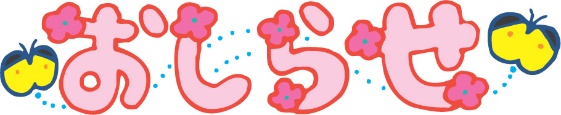 ９月の活動予定（事前申込が必要です）日時活動対象者備考・時間２日（金）読書の日！どなたでも　　どうぞ16時から1時間程度参加費：無料　８日（木）台風教室！どなたでもどうぞ16時から1時間程度参加費：無料　17日（土）花壇作り！どなたでもどうぞ10時から１時間程度参加費：無料22日（木）ボール遊び！どなたでも　　　どうぞ16時から１時間程度参加費：無料29日（木）ブロック遊び！どなたでもどうぞ16時から１時間程度参加費：無料日時活動対象者備考・時間２日（金）読書の日！どなたでも　　どうぞ16時から1時間程度参加費：無料　８日（木）台風教室！どなたでもどうぞ16時から1時間程度参加費：無料　17日（土）花壇作り！どなたでもどうぞ10時から１時間程度参加費：無料22日（木）ボール遊び！どなたでも　　　どうぞ16時から１時間程度参加費：無料29日（木）ブロック遊び！どなたでもどうぞ16時から１時間程度参加費：無料